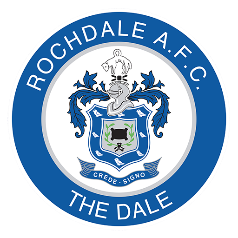 ROCHDALE AFC Mental Health and Wellbeing Plan We want to be recognised as a great place to work in terms of mental health and wellbeing. As part of our commitment we will work together to:raise our awareness of mental health and wellbeing issues and their impactimprove our understanding of mental health and how we can help ourselves and each other to promote and maintain good mental healthensure coaches and managers have the training and support to enable them to identify when team members may need additional support, build resilience in their teams and create an environment that promotes positive wellbeingidentify and tackle stigma and discrimination, as part of our wider culture of embracing diversity.We want to create and foster a culture:that promotes good mental health and wellbeingin which everyone feels able to talk about and access the support they need, whether for specific mental health issues or more general wellbeingthat proactively considers the impact of how we work and our working environment on our mental health and wellbeingprovide effective, timely and good quality support to employees and academy players who are experiencing mental health difficultiesThe 3 main focus areas of our Mental Health at Work Plan are:developing a culture of openness and understandingbuilding a healthy working environmentproviding effective support when employees/academy players need itAction Plan To deliver AimsSupport Available: Safeguarding Leads & Link to Club GP & Chaplain:   Online resource: Information & advice on a huge range of mental health topics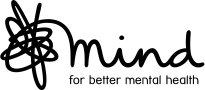 Mind Infoline: The Mind Infoline can help you to find out what services are available in your area.You can call them on 0300 123 3393 email info@mind.org.uk or text 86463. They are open 9am-6pm, Monday to FridayRethink Mental Illness: Founded 40 years ago through voluntary groups for people affected by mental illness, Rethink Mental Illness have over 100 groups in England. Call them on 0300 5000 927Samaritans: Call free on 116 123Childline: 0800 1111If you need urgent helpFor urgent medical attention, your options are Accident & Emergency (A&E) and Emergency GP appointments. For urgent medical advice you can call the NHS 111 (England) or NHS Direct (Wales).Use the online tool on Mind if You feel that yourself or someone you know needs urgent help. https://www.mind.org.uk/need-urgent-help/using-this-tool/ Key AreaCurrent positionSteps to addressOwnerCompletedEncouraging open conversationsDiscussed when there are occurrences. No open dialogue outside of specific safeguarding concernsEncourage and support managers to have ongoing conversations about wellbeing and mental health with everyone they manage, not just those experiencing mental health difficulties. This could be as simple as ‘checking in’ about how colleagues are feeling during regular catch up meetings.Seek out suitable training to have 3 mental health first aiders (1 in academy, 1 in first team, 1 in main offices)Identify Mental Health Champions to lead this programmeImproving the disclosure processWe communicate our commitment to equal opportunities, including in the job advertJob adverts focus on the requirements of the role and what needs to be done, rather than on specific personality traitsRisk assessment used at appointment stage to allow for any reasonable adjustments for anyone classed as vulnerableTrain line managers to recognise mental health issuesUse of Wellness Action Plan Template by line managers to better support employees Line ManagersBuilding a healthy working environment & Work Life BalanceVaries - some utilise lieu time others choose not toWorking from home allowedBoxes available if need private working spacePublish holidays remaining quarterlyEnsure flexible working practises are encouragedOffice environment needs brightening up with a redesign of working spacesLine ManagersRespect in the workplaceEncourage and enable colleagues to do their best, acknowledge and value diversity, and listen to different views with courtesyTake seriously concerns about inappropriate behaviour and will respond appropriatelyRe-issue updated employee handbook so all are aware of values, policies and commitment to equal opportunities.TrainingnoneProvide mental health awareness training to managers and other colleaguesprovide access to training packages for managers which will include resilience, positive wellbeing and managing effective teamsProvide more general people management training to ensure that staff are equipped to give and receive feedback, which can help managers and supervisors be aware of when additional support may be requiredContinue to liaise, through the Wellbeing and Mental Health and Action Group, with Mind and other similar organisations to identify good training opportunities relating to mental health and wellbeingMental Health ChampionsProvision of Support inhouseClub GP & Chaplain offers support Contact details circulated to allPoster on Notice boards highlighting support availableMonitoringNothing in placeSurvey monkey feedback sought annually